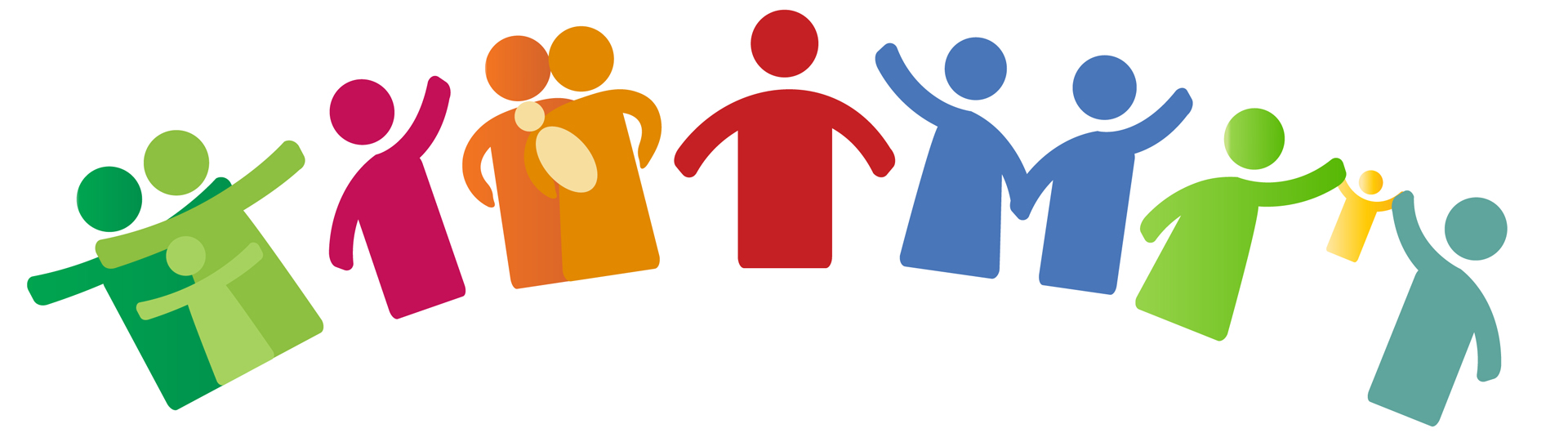 Health & Social CareLevel 2 The purpose of giving you a summer bridging taski. To provide a bridge from school to college that leads into the early stages of the courseii. To engage you in independent learning which is required at collegeiii. To encourage you to develop your work ethic and commitment to studyiv. To measure your suitability for the course and assess your initial levels of achievementAll of your work must be typed and clearly presented – please reference your work where possibleTask 1: Define the following command verbs that you will regularly use for completing your coursework criteria and answering examination questions. Give an example to support your definition. Analyse Assess Compare Demonstrate Describe Evaluate Explain Identify Outline StateUseful resource:https://www.ocr.org.uk/Images/273311-command-verbs-definitions.pdfTask 2: Produce a PowerPoint presentation/Google Slides (with notes pages) which:Defines what Health, Social Care and Early Years settings areIdentifies examples of a range of job roles across the different 3 settings i.e. Health, Social Care and Early Years.Useful resources:https://www.skillsforcare.org.uk/Careers-in-care/Job-roles/Job-roles-in-social-care.aspxhttps://www.healthcareers.nhs.uk/explore-roleshttps://www.prospects.ac.uk/jobs-and-work-experience/job-sectors/social-care/working-withchildrenhttp://www.healthtalk.org/young-peoples-experiences/seeing-gp-advice-and-tips-youngpeople/what-secondary-careTask 3: Health and Social Care is built on principles of equality, person-centred care and personalisation. There are times when things go wrong. Write an Essay which gives examples of bad/poor practice that has had significant changes on current practice. Examples – Victoria Climbie death and Winterbourne Care HomeHow to present your work:Word processed work – Arial Font and size 12. Include your name and print off back to back.PowerPoint work – can be as decorative as you wish. Print off your slides as NOTES PAGES.Documentaries:Jesy Nelson Odd One Out, Call the Midwife, Katie Piper: My beautiful face, Crisis in Care: BBC Panorama, Health before the NHS- The road to recovery, Rio and Kate: becoming a stepfamily, Rio Ferdinand: Thinking Out Loud: Love, Grief and Being Mum and Dad, Supersize v Superskinny, Britain’s Hidden Hungry, The Big Hospital Experiment, The Secret Life of 4 and5 Year Olds, Old People’s Home for 4 Year Olds and Mum, Dad, Alzheimer’s and Me.PLEASE BRING YOUR WORK TO YOUR FIRST LESSONContact Us:Email: college@gcfe.netFacebook: https://www.facebook.com/GuernseyCollegeTwitter: GuernseyCollege@GuernseyCollegeWebsite: http://www.guernseycollege.ac.gg/In this booklet you will find the necessary content to prepare you for yourtransition from GCSE to this course.Below are some recommended exercises to complete before you join us inSeptember.